Queen’s University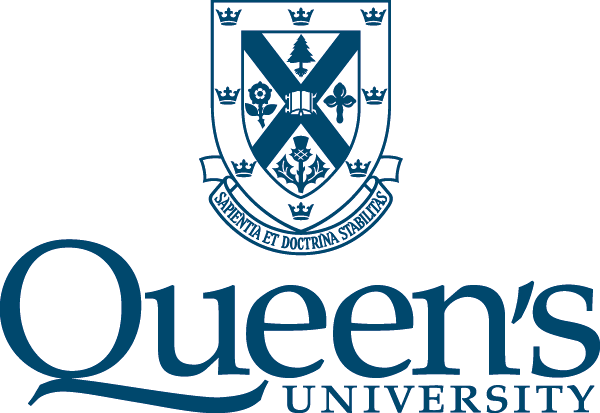 Faculty of EducationSupporting a Candidate in Difficulty – Part 2 Outcomes FormPracticum Component:  May 8-26, 2023      October 2-October 20, 2023      October 23-November 17, 2023                                  February 5-March 1, 2024 	  April 29-May 24, 2024 	Other      		Date:       	Teacher Candidate has fulfilled the recommendations                      Teacher Candidate has not fulfilled the 	recommendationsBased on the outcomes of the Recommendations for Improvement, the overall rating on the summative assessment is:  ____________________________________________________________________________________________ Signatures: Associate Teacher	Faculty LiaisonTeacher Candidate 	Date:                                                       (signature confirms receipt of form) Outcomes of the Candidate in Difficulty Process(completed by the end of the practicum component in which the Supporting a Candidate in Difficulty form was initiated)